                      Tau Sigma 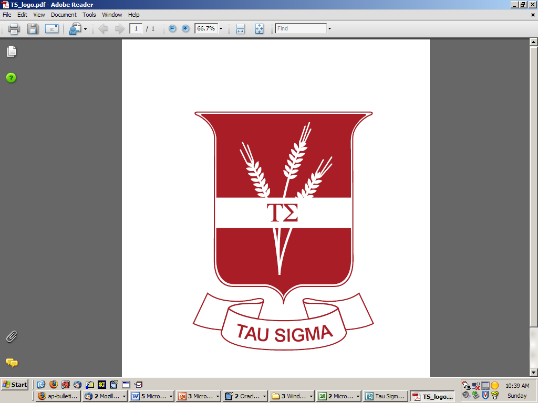                     National Honor Society for Transfer Students                     Zeta Chi Chapter                  Western Michigan UniversityWednesday, April 5, 2017                                                     6:30-8 p.m./Admissions Welcome CenterDistribution of Induction Ceremony MaterialsIf you still need to pick up any of your materials (pen, pin, certificate, cords, shirt), you can pick them up at the First-Year Experience Office in room 2070 of the Seibert Administration Building, M – F from 8 a.m. to 5 p.m.  WelcomeMeeting was called to order at 6:30 p.m. by Steve Miller.  31 students attended the induction ceremony held on Friday, March 24 held in Sangren Hall. Overall, 85 students were inducted into the Zeta Chi Chapter of Tau Sigma.  It was noted that as a collective the group boasts an average GPA of 3.85 which is quite impressive and 21 had a perfect 4.0 in their first semester.Members are encouraged to consider joining the Lee Honors College.  If you have interest learning more about the LHC, get in touch with Jane Baas or Anthony Helms at the LHC. IntroductionsMembers introduced themselves stating name, major, transfer institution(s) and other information.Attendance SheetAn attendance sheet was passed around to get names of those who attended the meeting.  We had 19 people sign the sheets.  Impressive turnout.RolesChapter AdvisorSteve Miller will serve as the advisor for the chapter.Steve talked about how he can assist the chapter. The main points include:Navigating the policies and practices of WMUOverseeing the budget for the organizationAssisting with and providing leadership developmentSupporting the chapter as a whole in all effortsStudent OfficersLeadership positions include president, vice president, secretary/social media manager and treasurer/program manager.Descriptions of the positions are attached.  Tau Sigma is a registered student organization with Student Activities and Leadership Programs soon to be called Office of Student Engagement.Nominations/Election of OfficersAnyone interested in a leadership position is to submit a biography and statement regarding their interest and qualifications. Once these are received a survey will be created and sent to the membership for voting purposes. The turnaround on voting is short, so everyone is encouraged to vote when the survey comes out. All biographies are to be emailed to Steve NO LATER THAN MONDAY, April 10 at 8 a.m.  Survey will go out on Monday morning.  Asking for those that wish to vote to do so by Noon on Friday, April 14.Tau Sigma Websites Located via First-Year Experience Programs at the link  http://wmich.edu/firstyear/tausigmaNational website http://www.tausigmanhs.org/Scholarships through Tau SigmaWe will be able to submit one application to the Executive Director of Tau Sigma for consideration.  Scholarships range anywhere from $500 to $3,500.Scholarship information will be distributed in the fall.  A committee arranged by Steve will select the application of those submitted and work with the identified student to complete his/her official application which will be forwarded on to the Executive Director of Tau Sigma for consideration.Leadership ConferenceTau Sigma hosts a national leadership conference in the fall. Attendees will have the opportunity to learn more about Tau Sigma, network with others, listen to various speakers, and do a little sightseeing. This year the conference will be held in Chicago, IL from October 27 to 99. Tau Sigma will pay for the conference registration, hotel and some food but individuals are responsible for their own travel arrangements. As we get closer to the conference time, information will be distributed to the membership.  Up to three members, including the advisor are invited to attend.FinancialsInducted 85 students which provides the chapter with $850 to use toward programming efforts. None of those funds were used for food and materials for the induction ceremony and reception.  Steve took the money from his operating budget to cover the nearly $800 in expenses.  In addition, there was a transfer of $840 left from last year for a total of $1,690 in the account.Chapter funds could be used for programming efforts, socials, meetings, participation in conferences, etc.Other Business Next MeetingAdjournmentMeeting adjourned at 7:05 p.m.  Pizza and other goodies were available.